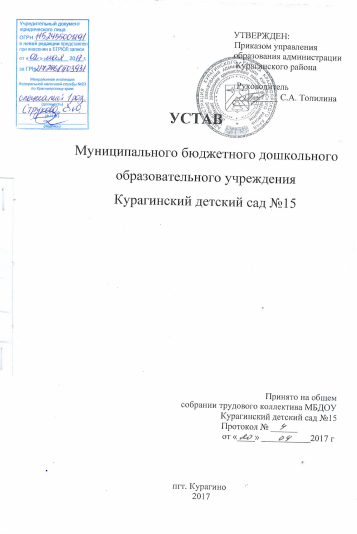 ОГЛАВЛЕНИЕ1. Глава 1. Общие положения                                                                  стр. 3                                                                   2. Глава 2. Виды реализуемых образовательных программ                стр. 4                                                                        3 .Глава 3. Финансовое и материально-техническое                            стр. 6                   обеспечение деятельности МБДОУ                          4. Глава 4. Управление  МБДОУ                                                              стр. 105. Глава 5. Ликвидация и реорганизация МБДОУ                                стр. 16   6. Глава 6. Локальные акты МБДОУ                                                      стр. 177. Глава 7. Порядок изменения устава                                                    стр. 18                     Глава 1. Общие положения1.1. Муниципальное бюджетное дошкольное образовательное учреждение Курагинский детский сад №15 обеспечивает получение дошкольного образования, присмотр и уход за воспитанниками в возрасте от  двух месяцев до прекращения образовательных отношений.1.2.  Настоящий Устав Муниципального бюджетного дошкольного образовательного учреждения Курагинский детский сад  №15( далее по тексту – МБДОУ) является основным локальным актом в системе правового регулирования на уровне МБДОУ. Все локальные акты, принимаемые на данном уровне, не могут противоречить настоящему Уставу.       Полное наименование: Муниципальное бюджетное дошкольное образовательное учреждение Курагинский детский сад №15 (далее МБДОУ).      Сокращенное наименование МБДОУ: МБДОУ  Курагинский детский сад №15.Местонахождение МБДОУ (фактический адрес совпадает с юридическим адресом): 662910, Россия, Красноярский край, Курагинский район, п.г.т. Курагино, ул. Комсомольская, д. 119.     Организационно-правовая форма: учреждение.     Тип учреждения: дошкольное образовательное учреждение.1.3. Учредителем МБДОУ и собственником имущества является муниципальное образование Курагинский  район. Органом, осуществляющим функции и полномочия Учредителя МБДОУ, является Управление образования администрации Курагинского района.      Полномочия собственника МБДОУ от имени Курагинского района осуществляет Управление экономики и имущественных отношений администрации Курагинского района.1.4. МБДОУ осуществляет свою деятельность в соответствии с Законом Российской Федерации «Об образовании в Российской Федерации», Федеральным законом «О некоммерческих организациях», иными законодательными актами РФ, указами и распоряжениями Президента РФ постановлениями и распоряжениями правительства РФ, нормативными  правовыми актами органов власти Красноярского края, действующими Санитарно-эпидемиологическими правилами и нормативами, нормативными правовыми актами Курагинского района, органов, осуществляющих управление в сфере образования, а также настоящим Уставом и локальными актами.1.5.  МБДОУ имеет в собственности или оперативном управлении обособленное имущество, самостоятельный баланс, лицевые счета, открытые в органах казначейства, печать установленного образца, штампы, бланки со своим наименованием, отвечает по своим обязательствам всем находящимся у него на праве оперативного управления имуществом, как закрепленным за МБДОУ собственником имущества, так и приобретенным за счет доходов,полученных от приносящей доход деятельности, за исключением особо ценного движимого имущества, закрепленного за МБДОУ или приобретенного МБДОУ за счет выделенных средств, а также недвижимого имущества.  МБДОУ в праве заключать договора, приобретать имущественные права, исполнять обязанности, быть истцом и ответчиком в суде.1.6.   МБДОУ проходит лицензирование в порядке, установленном федеральным законодательством. Права юридического лица МБДОУ в части ведения финансово-хозяйственной деятельности, предусмотренные настоящим Уставом и направленные на подготовку образовательного  процесса, возникают с момента государственной регистрации Учреждения, а в части ведения образовательной деятельности и на получение льгот, предусмотренных законодательством Российской Федерации, с момента получения соответствующей  лицензии.1.7.  МБДОУ получает лицензию на осуществление образовательной деятельности в соответствии с Федеральным законом «Об образовании в Российской Федерации» и иными нормативными правовыми актами.1.8.  МБДОУ может иметь в своей структуре различные структурные подразделения, обеспечивающие осуществление образовательной   деятельности с учетом уровня, вида и направленности реализуемых образовательных программ, формы обучения и режима пребывания воспитанников.          Структурные подразделения МБДОУ, в том числе филиалы и представительства, не являются юридическими лицами и действуют на основании Устава  МБДОУ и положения о соответствующем структурном подразделении, утвержденного заведующим МБДОУ.          Руководители структурных подразделений назначаются заведующим МБДОУ и действуют на основании доверенности.1.9.  В МБДОУ создание и деятельность политических партий, религиозных организаций (объединений) не допускаются.1.10.  В МБДОУ обучение ведется на русском языке.Глава 2. Цели и виды деятельности.Виды реализуемых образовательных программ.2.1.  Основной целью МБДОУ является формирование общей культуры, развитие физических, интеллектуальных, нравственных, эстетических и личностных качеств, формирование предпосылок учебной деятельности, сохранение и укрепление здоровья детей дошкольного возраста.2.2.  Целью деятельности МБДОУ является образовательная деятельность по образовательным программам дошкольного образования, адаптированным программ, осуществление присмотра и ухода за детьми.      Формы получения дошкольного образования и формы обучения по основной образовательной программе дошкольного образования определяется федеральными государственными образовательными стандартами дошкольного образования.2.3.  Образовательные программы дошкольного образования направлены на разностороннее развитие детей дошкольного возраста с учетом их возрастных и индивидуальных особенностей, в том числе достижение детьми дошкольного возраста уровня развития, необходимого и достаточного для успешного освоения ими образовательных программ начального общего образования, на основе индивидуального подхода  к детям дошкольного возраста и специфичных для детей дошкольного возраста видов деятельности. Освоение образовательных программ дошкольного образования не сопровождается проведением промежуточных аттестаций и итоговой аттестации воспитанников.     МБДОУ при реализации образовательных программ дошкольного образования осуществляет присмотр за детьми.2.4.  Основной вид деятельности – реализация образовательной программы дошкольного образования.2.5.  Виды реализуемых программ:       основная общеобразовательная программа дошкольного образования.2.6.  Содержание образовательного процесса в МБДОУ определяется основными общеобразовательными программами дошкольного образования.Образовательная программа (программы) реализуется с учетом возрастных и индивидуальных особенностей детей.2.7.  МБДОУ вправе осуществлять за счет средств физических и (или) юридических лиц платные образовательные услуги, не предусмотренные установленным муниципальным заданием.         Оказание платных образовательных услуг, не предусмотренных муниципальным заданием, осуществляется в соответствии с Положением о платных образовательных услугах, в котором указаны конкретные нормативно-правовые документы, в соответствии с которыми оказываются платные образовательные услуги. Цель организации данных услуг, условия и порядок предоставления услуг, форма их оплаты и порядок распределения полученных доходов, утвержденного заведующим.        Платные образовательные услуги не могут быть оказаны вместо образовательной деятельности, финансовое обеспечение которой осуществляется за счет бюджетных ассигнований.       МБДОУ вправе осуществлять дополнительную образовательную деятельность по предоставлению бесплатных дополнительных образовательных услуг.2.8.  МБДОУ работает по пятидневной рабочей неделе с 07.30 до 18.00 час.Выходные дни: суббота, воскресенье, праздничные дни.Основной структурной единицей МБДОУ является группа воспитанников дошкольного возраста. В группы могут включаться как воспитанники одного возраста, так и воспитанники разных возрастов ( разновозрастные группы)2.10.  В МБДОУ функционируют:         группы общеразвивающей направленности в режиме 10,5 часов в день;    группы комбинированной направленности в режиме полного дня (10,5                                                 часов в день);         группы компенсирующей направленности для воспитанников дошкольного возраста – для осуществления квалифицированной коррекции недостатков в физическом и психическом развитии и дошкольного образования детей с ограниченными возможностями здоровья ( с тяжелым нарушением речи), со сложным дефектом (сочетание двух и более недостатков в физическом и (или) психическом развитии) в 10,5 часов в день.2.11.  По запросам родителей (законных представителей), на основании приказа заведующего МБДОУ в соответствии с ресурсными возможностями, могут организовываться и функционировать на основании Положения о группах кратковременного пребывания в МБДОУ , утверждаемого заведующим.2.12.  Численность контингента детей в МБДОУ определяется, исходя из нормативной наполняемости.2.13.  Максимально допустимый объем недельной образовательной нагрузки, включая реализацию дополнительных образовательных программ, определяется в соответствии с требованиями государственных санитарных эпидемиологических правил и нормативов.2.14.  Организация питания обучающихся возлагается на МБДОУ и осуществляется в соответствии с нормами государственных санитарных эпидемиологических правил и нормативов.2.15.  Организация охраны здоровья детей ( за исключением оказания первичной медико-санитарной помощи, прохождения периодических медицинских осмотров и диспансеризации) в МБДОУ, осуществляется МБДОУ.       Организацию оказания первичной медико-санитарной помощи детям осуществляет КГБУЗ Курагинская РБ. МБДОУ обязано предоставить безвозмездно медицинской организации помещение, соответствующее условиям и требованиям для осуществления медицинской деятельности.Глава 3. Финансовое и материально-техническое обеспечение деятельности МБДОУ3.1.  Финансовое обеспечение деятельности МБДОУ осуществляется путем предоставления субсидий.3.2.  МБДОУ самостоятельно осуществляет финансово-хозяйственную деятельность, имеет самостоятельный баланс и лицевой счет а органах казначейства в порядке, установленном законодательством Российской Федерации.Наличие у МБДОУ просроченной кредиторской задолженности превышающейпредельно допустимые значения, установленные органом, осуществляющимфункции и полномочия Учредителя, является основанием для расторжения трудового договора с директором Учреждения по инициативе Работодателя всоответствии с Трудовым кодексом Российской федерации.3.3.  Финансовые и материальные средства МБДОУ, закрепленные за ним Учредителем, используются им в соответствии с Уставом и изъятию не подлежат, если иное не предусмотрено законодательством Российской Федерации.3.4.  МБДОУ не вправе размещать денежные средства на депозитах в кредитных организациях, а также совершать сделки с ценными бумагами, если иное не предусмотрено федеральными законами.3.5.  Источниками формирования имущества и финансовых ресурсов МБДОУ являются:     собственные средства Учредителя;     бюджетные средства;     имущество, переданное МБДОУ собственником; средства, полученные от родителей (законных представителей0, за предоставление платных образовательных услуг, добровольные пожертвования других физических и юридических лиц;    доход, полученный от реализации продукции и услуг, а также от иных видов разрешенной деятельности, осуществляемой самостоятельно;   субсидии по итогам участия в конкурсах;   иные источники в соответствии с законодательством РФ.3.6.  Полномочия собственника МБДОУ от имени Курагинского района осуществляет управление экономики и имущественных отношений администрации Курагинского района.      Собственник имущества (уполномоченный им орган – Управление экономики и имущественных отношений администрации Курагинского  района (далее по тексту уполномоченный орган)) закрепляет за МБДОУ в целях обеспечения уставной деятельности необходимое имущество на праве оперативного управления в соответствии с законодательством Российской Федерации.    Собственник имущества не несет ответственности по обязательствам МБДОУ. МБДОУ не отвечает по обязательствам Собственника.3.7.  Земельный участок, необходимый доля выполнения МБДОУ своих уставных задач, предоставляется ему на праве постоянного (бессрочного) пользования. МБДОУ не вправе распоряжаться данным земельным участком.3.8.  Объекты собственности, закрепленные за МБДОУ, находятся в его оперативном управлении с момента передачи имущества. С момента фактической передачи имущества на МБДОУ переходят обязанности по его учету, инвентаризации и сохранности.    При осуществлении права оперативного управления вверенным имуществом МБДОУ обеспечивает его сохранность и использование по целевому назначению.3.9.  Состав муниципального имущества передаваемого МБДОУ на праве оперативного управления, определяется уполномоченным органом.Указанное имущество передаётся МБДОУ уполномоченным органом по акту приема передачи, который должен содержать полное описание передаваемого имущества. Переданное имущество ставится на баланс МБДОУ.      Акт приёма-передачи подписывается заведующей МБДОУ и руководителем уполномоченного органа.3.10.  МБДОУ без согласия собственника не вправе распоряжаться особо ценным движимым имуществом, закрепленным за ним собственником или приобретенным МБДОУ за счет средств, выделенных ему собственником на приобретение такого имущества, а также недвижимым имуществом.  Перечни особо ценного движимого имущества определяются в порядке, установленном правовым актом Учредителя.      Остальным, находящимся на праве оперативного управления имуществом МБДОУ вправе распоряжаться самостоятельно, если иное не предусмотрено нормами действующего законодательства.3.11.  Уполномоченный орган вправе изъять у МБДОУ излишнее, неиспользуемое, либо используемое не по назначению имущество, либо приобретенное МБДОУ за счет средств, выделенных ему собственником на приобретение этого имущества.  Имуществом, изъятым у МБДОУ собственник вправе распорядиться по своему усмотрению.3.12.  МБДОУ запрещается совершать сделки, возможными последствиями которых является отчуждение или обременение имущества, закрепленного за МБДОУ, или имущества, приобретенного за счет средств, выделенных МБДОУ собственником, за исключением случаев, если совершение таких сделок допускается федеральными законами.3.13.  Крупная сделка может быть совершена МБДОУ только с предварительного согласия соответствующего органа, осуществляющего функции и полномочия Учредителя.         Крупной сделкой признается сделка или несколько взаимосвязанных сделок, связанная с распоряжением денежными средствами, отчуждением иного имущества (которым в соответствии с федеральным законом учреждение вправе распоряжаться самостоятельно), а также с передачей такого имущества в пользование или в залог при условии, что цена такой сделки либо стоимость отчуждаемого или передаваемого имущества превышает 10 процентов балансовой стоимости активов МБДОУ, определяемой по данным его бухгалтерской отчётности на последнюю отчетную дату.       Крупная сделка, совершенная с нарушением требований абзаца первого настоящего пункта, может быть признана недействительной по иску  МБДОУ или его Учредителя, если будет доказано, что другая сторона в сделке знала или должна была знать об отсутствии предварительного согласия Учредителя МБДОУ.     Заведующий МБДОУ несет ответственность перед МБДОУ в размере убытков, причиненных МБДОУ в результате совершения крупной сделки с нарушением требований абзаца первого настоящего пункта, независимо от того, была ли эта сделка признана недействительной.3.14.  МБДОУ вправе выступить арендатором или арендодателем имущества в соответствии с действующим законодательством.       МБДОУ  с согласия Учредителя, на основании договора между МБДОУ и медицинским учреждением предоставляет безвозмездно медицинскому учреждению в пользование движимое и недвижимое имущество для медицинского обслуживания воспитанников и работников образовательного учреждения и прохождения ими медицинского обследования.3.15.  МБДОУ отвечает по своим обязательствам всем находящимся у него на праве оперативного управления имуществом, как закрепленным за ним собственником, так и приобретенным за счет доходов, полученных от приносящей доход деятельности, за исключением особо ценного движимого имущества, закрепленного за МБДОУ собственником имущества или приобретенного МБДОУ за счет выделенных собственником имущества средств,  а также недвижимого имущества.       Собственник имущества МБДОУ не несет ответственности по обязательствам.        МБДОУ не несет ответственности по обязательствам Учредителя.    МБДОУ отвечает по своим обязательствам тем своим имуществом, на которое по законодательству Российской Федерации может быть обращено взыскание.3.16.  МБДОУ может осуществлять страхование имущества переданного ему в оперативное управление за счет средств, выделяемых им на эти цели, согласно плану финансово-хозяйственной деятельности.3.17.  МБДОУ вправе вести приносящую доход деятельность, не являющуюся основным видом его деятельности, лишь постольку это служит достижению целей, ради которых оно создано, и соответствует указанным целям при условии, если такая деятельность указана в Уставе.       Учредитель вправе приостановить приносящую доход деятельность  МБДОУ, если она идет в ущерб образовательной деятельности, предусмотренной Уставом, до решения суда по этому вопросу3.18.  Если МБДОУ осуществляет приносящую доход деятельность, то доходы, полученные от такой деятельности, и приобретенное за счет этихдоходов имущество, поступают в самостоятельное распоряжение МБДОУ.3.19.  В случае и порядке, предусмотренных федеральными законами, МБДОУ вправе вносить имущество, полученное от приносящей доход деятельности, по согласованию с уполномоченным органом в виде вклада в уставной фонд хозяйственных обществ.3.20.  Плоды, продукция и доходы от использования имущества, находящегося в оперативном управлении, а также имущество, приобретенное МБДОУ в порядке, установленном законодательством.3.21.  Закупка товаров, работ, услуг для обеспечения муниципальных нужд осуществляется МБДОУ в порядке, установленном законодательством РФ.Заключение гражданско-правовых договоров осуществляется МБДОУ от своего имени.Глава 4. Управление МБДОУ4.1. Управление Учреждением осуществляется на основе сочетания принципов единоначалия и коллегиальности.4.2. Компетенция Учредителя по управлению МБДОУ определяется действующим законодательством и включает в себя:- реорганизацию и ликвидацию МБДОУ;- утверждение Устава МБДОУ, изменений Устава МБДОУ;- получение ежегодного отчёта от МБДОУ о поступлении и расходовании финансовых и материальных средств, а также отчёта о результатах самообследования;- назначение на должность и освобождение от должности заведующего МБДОУ;- контроль за соблюдением законодательства при осуществлении уставной деятельности МБДОУ;- осуществление иных полномочий, предусмотренных нормативными правовыми актами.4.3. Органами управления МБДОУ являются: Общее собрание трудового коллектива, Совет педагогов Учреждения. В целях учёта мнения родителей воспитанников создаются родительские комитеты. Органы управления МБДОУ действуют на основании Устава.4.4. Совет педагогов Учреждения состоит из всех педагогов МБДОУ и медицинского персонала.          Совет педагогов Учреждения выполняет следующие функции:-   принятие годового плана работы Учреждения;- анализ деятельности Учреждения    по организации воспитательно- образовательного процесса и методической работы;- принимает концепцию развития Учреждения,  разработанные образовательные программы;- устанавливает режим занятий воспитанников;- осуществляет контроль над соблюдением здоровых и безопасных условий обучения, воспитания в Учреждении;                                                 - рассматривает и обсуждает программу развития Учреждения;- определяет направления воспитательно-образовательной деятельности Учреждения;- выбирает образовательные программы, педагогические  технологии и методики для использования в Учреждении;- обсуждает вопросы содержания, форм и методов образовательного процесса, образовательной деятельности Учреждения;- организует выявление, обобщение, распространение, внедрение передового опыта среди педагогических работников Учреждения;- обсуждает вопросы организации дополнительных образовательных услуг воспитанникам, в том числе платных;- заслушивает отчеты заведующего о создании условий для реализации общеобразовательных программ в Учреждении.          Заседание Совета педагогов Учреждения правомочно, если на нем присутствует не менее 50% его состава. Решение Совета педагогов Учреждения считается принятым, если за него проголосовало не менее 2/3 присутствующих. При равном количестве голосов решающим становится голос председателя Совета педагогов Учреждения. Решение, принятое в пределах компетенции Совета педагогов Учреждения и не противоречащее законодательству РФ, является обязательным для всех педагогических работников Учреждения.            Совет педагогов Учреждения из своего состава открытым голосованием избирает  председателя и секретаря сроком на один учебный год.	  Председатель Совета педагогов Учреждения выполняет следующие функции:- организует деятельность Совета педагогов Учреждения;- информирует членов Совета педагогов Учреждения о предстоящем заседании не менее чем за 30 дней до его проведения;- определяет повестку заседания Совета педагогов Учреждения;- контролирует выполнение решений Совета педагогов Учреждения.	Совет педагогов Учреждения работает по плану, который составляет часть годового плана работы Учреждения. Заседания Совета педагогов созывается не менее 1 раза в квартал, в соответствии с годовым планом работы учреждения.4.5.  Общее собрание трудового коллектива МБДОУ:- избирает общественные органы;- обсуждает устав, изменения в устав;- рассматривает вопросы о заключении с заведующим МБДОУ коллективного договора;- обсуждает проект коллективного договора;- обсуждает вопросы состояния трудовой дисциплины в Учреждении и мероприятия по ее укреплению;- рассматривает вопросы охраны и безопасности условий труда работников, охраны здоровья воспитанников в Учреждении;- обсуждает Устав и дополнения, вносимые в Устав Учреждения;- положения, касающиеся условий оплаты труда работников.	    Общее собрание Учреждения собирается не реже двух раз в календарный год.	   Общее собрание Учреждения считается правомочным, если на нем присутствует не менее половины работников Учреждения.	    Решение общего собрания Учреждения считается принятым, если за него проголосовало не менее 51% присутствующих. При равном количестве голосов решающим является голос председателя Общего собрания Учреждения.	    Решение, принятое Общим собранием Учреждения в пределах своей компетенции, не противоречащее действующему законодательству РФ, является обязательным для исполнения всеми работниками Учреждения.              Для ведения общего собрания Учреждения из своего состава открытым голосованием избираются председатель и секретарь сроком на один календарный год.4.6. Органами управления родителей (законных представителей) детей в МБДОУ являются общее и групповые родительские собрания, Родительские  комитеты групп и общий Родительский  комитет МБДОУ             Общее родительское собрание — коллегиальный орган общественного самоуправления Учреждения, действующий в целях обсуждения вопросов, возникающих в ходе осуществления уставной деятельности, развития и совершенствования образовательного и воспитательного процесса, материальной базы Учреждения, взаимодействия родительской общественности и ДОУ.                В состав Общего родительского собрания входят все родители (законные представители) воспитанников, посещающих Учреждение.                Основными задачами Общего родительского собрания являются:- совместная работа родительской общественности и ДОУ по реализации государственной  политики в области дошкольного образования;-  рассмотрение и обсуждение основных направлений развития ДОУ;- обсуждение вопросов, касающихся улучшения материально-технической базы Учреждения; - обсуждение и утверждение дополнительных платных услуг в ДОУ;- координация действий родительской общественности и педагогического коллектива ДОУ по вопросам образования, воспитания, оздоровления и развития воспитанников.              Общее родительское собрание работает по плану, составляющему часть годового плана работы ДОУ.              Общее Родительское собрание собирается не реже 3 раз в год.              Заседания Общего родительского собрания правомочны, если на них присутствует не менее половины всех родителей (законных представителей) воспитанников ДОУ.              Решение Общего родительского собрания принимается открытым голосованием и считается принятым, если за него проголосовало не менее двух третей присутствующих.               Родительский комитет каждой возрастной группы избирается на групповом собрании родителей (законных представителей) сроком на один год. Членами Родительского комитета группы могут быть избраны родители (законные представители) детей (в том числе работники МБДОУ, если их дети посещают МБДОУ). Председатель Родительского комитета каждой возрастной группы является членом общего Родительского комитета МБДОУ. Председатель и секретарь общего Родительского комитета МБДОУ избирается на его заседании большинством голосов на один год.              Родительские комитеты представляют интересы родителей (законных представителей) детей во взаимоотношениях с заведующим МБДОУ. Родительские комитеты отчитываются о своей работе перед групповым и общим родительским собранием не реже одного раза в год.             Члены Родительских комитетов работают на безвозмездной основе. Заседания Родительских комитетов, и Родительских собраний являются правомочными в принятии решений, если на заседаниях присутствовало не менее 2-3 списочного состава членов Родительских комитетов, Родительских собраний.                Решения Родительских комитетов, Родительских собраний принимаются простым большинством голосов.                Родительские комитеты  содействуют:- организации и совершенствованию воспитательно-образовательного процесса;- совершенствованию материально-технической базы МБДОУ.                Родительские комитеты  дают право рекомендации и предложения:- об изменении локальных актов, регламентирующих организацию воспитательно-образовательного процесса;- по созданию оптимальных условий для воспитания и обучения детей, в том числе по укреплению их здоровья организации питания.                 Родительский комитет избирается на 1 календарный год и созывается не реже 3 раз в год.   4.7. Непосредственное руководство и управление осуществляет прошедший соответствующую аттестацию заведующий МБДОУ, назначаемый на должность Учредителем. Во время отсутствия заведующего руководство Учреждением осуществляется заместителем заведующей по учебно-воспитательной работе.       Заведующий МБДОУ  имеет право:-  осуществлять  руководство Учреждением на основе единоначалия;- организовывать  работу Учреждения, руководствуясь действующим законодательством РФ, настоящим Уставом;- действовать от имени Учреждения без доверенности, представляя его во всех учреждениях, инстанциях  и организациях;- распоряжаться имуществом и денежными средствами Учреждения, в том числе от предпринимательской деятельности;- открывать  и закрывать лицевые и иные счета в банке, совершать по ним операции;- подписывать финансовые документы Учреждения;- обеспечивать соблюдение финансово-бухгалтерской дисциплины в Учреждении;- принимать на работу, увольнять и переводить сотрудников в соответствии со статьями ТК РФ;- утверждать порядок комплектования работников Учреждения  и условия оплаты их труда;- распределять учебную нагрузку, устанавливать ставки заработной платы;- в пределах своей компетентности издавать приказы, обязательные для исполнения работниками Учреждения;- назначать и освобождать  от должности работников Учреждения в соответствии с действующим законодательством РФ;- применять к работникам Учреждения меры поощрения, дисциплинарные взыскания в соответствии с действующим законодательством РФ;- утверждать расписание, график работы, штатное расписание;- утверждать должностные инструкции работников Учреждения;- утверждать Правила внутреннего трудового распорядка Учреждения и иные локальные акты Учреждения;- контролировать деятельность работников, в том числе через посещение занятий, воспитательных мероприятий;- созывать в установленном порядке совещания с целью координации деятельности в Учреждении;- заключать договоры, в том числе трудовые, в пределах компетенции Учреждения, выдавать доверенности;- организовывать аттестацию педагогических работников Учреждения;- участвовать в заседаниях и совещаниях, проводимых Учредителем, при обсуждении вопросов, входящих в компетенцию Учреждения;- утверждать годовой план работы Учреждения, расписание занятий;- решать вопросы текущей деятельности Учреждения,  не отнесенных к компетентности Совета педагогов и Учредителя;- осуществлять прием детей и комплектование групп детьми в соответствии с их возрастом;- осуществлять взаимосвязь с семьями воспитанников, общественными организациями, другими образовательными учреждениями по вопросам дошкольного образования; - представлять бюджетную заявку на предстоящий финансовый год, утверждать смету бюджетного финансирования;-  предоставлять Учредителю отчеты о деятельности Учреждения;-  решать другие вопросы, относящиеся к компетенции Учреждения.      Заведующий  Учреждения  несет полную ответственность за работу Учреждения  в соответствии с Законом РФ «Об образовании в Российской Федерации» и должностными инструкциями.Глава 5. Ликвидация и реорганизация МБДОУ5.1.  МБДОУ может быть реорганизовано в иную некоммерческую образовательную организацию в соответствии с законодательством Российской Федерации.         Порядок реорганизации устанавливается Учредителем.      Реорганизация учреждения осуществляется в порядке, устанавливаемом администрацией Курагинского района.           Принятие решения о реорганизации МБДОУ допускается на основании положительного заключения комиссии по оценке последствий такого решения.5.2.  Ликвидация МБДОУ может осуществляться:в соответствии с законодательством Российской Федерации в порядке, установленном  администрацией Курагинского района;по решению суда в случае осуществления деятельности без надлежащей лицензии, либо деятельности, запрещенной законом, либо деятельности, не соответствующей его уставным целям.   Заявление в суд о ликвидации учреждения вносится прокурором Курагинского района,  предусмотренном  Федеральным законом «О прокуратуре Российской Федерации».     Учредитель МБДОУ или орган, принявший решение о его ликвидации, назначают ликвидационную комиссию (ликвидатора) и устанавливают в соответствии с гражданским кодексом  Российской Федерации и федеральным законом «О некоммерческих организациях) порядок и сроки ликвидации учреждения.    С момента назначения ликвидационной комиссии к ней переходят полномочия по управлению делами МБДОУ. Ликвидационная комиссия от имени ликвидируемого выступает в суде.   Ликвидационная комиссия помещает в органах печати, в которых публикуются данные о государственной регистрации юридических лиц, публикацию о ликвидации МБДО, порядке и сроке заявления требований его кредиторами. Срок заявления требований кредиторами не может быть менее чем два месяца со дня публикации о ликвидации МБДОУ.      Ликвидационная комиссия принимает меры по выявлению кредиторов и получению дебиторской задолженности, а также уведомляют в письменной форме кредиторов о ликвидации МБДОУ.        По окончании срока для предъявления требований кредиторами, ликвидационная комиссия составляет промежуточный ликвидационный баланс, который содержит сведения о составе имущества ликвидируемого МБДОУ, перечне предъявленных кредиторами требований, а также о результатах их рассмотрения.         Промежуточный ликвидационный баланс утверждается Учредителем МБДОУ или органом, принявшим решение о его ликвидации. МБДОУ может быть ликвидирована в случае и порядке, установленном Законодательством РФ.         При ликвидации МБДОУ имущество, оставшееся после удовлетворения требований кредиторов, а также имущество учреждения, на которое в соответствии с федеральным законом не может быть обращено взыскание по обязательствам данного учреждения, передается в Управление экономики администрации Курагинского района.    При ликвидации МБДОУ имущество, оставшееся после удовлетворения требований кредиторов, направляется на цели развития образования.5.4. Ликвидация МБДОУ вследствие признания его несостоятельной (банкротом) не допускается.5.5.  В случае прекращения деятельности при ликвидации или реорганизации МБДОУ, осуществляемых, как правило, по окончании учебного года, а также в случае аннулирования соответствующей лицензии, Учредитель берет на себя ответственность за перевод обучающихся с согласия родителей (законных представителей) в другие образовательные учреждения соответствующего типа.5.6.  При реорганизации и ликвидации МБДОУ, увольняемым работником гарантируется соблюдение их прав и интересов в соответствии с действующим законодательством РФ.Глава 6. Локальные акты МБДОУ6.1.  Для обеспечения уставной деятельности, МБДОУ может принимать локальные акты по основным вопросам организации и осуществления образовательной деятельности:       положения;       правила;       инструкции;       приказы и распоряжения;       программы;       планы;       штатное расписание и другие.6.2.  Локальные акты, затрагивающие права воспитанников и работников МБДОУ, принимаются с учетом мнения родителей, а также порядке и в случаях, которые предусмотрены трудовым законодательством, представительных органов работников.6.3.  Локальные акты утверждаются заведующим МБДОУ и не могут противоречить настоящему Уставу и действующему законодательству Российской Федерации.Глава 7. Порядок изменения устава7.1.  Устав МБДОУ разрабатывается с учетом требований установленных федеральным законодательством для соответствующего типа муниципального учреждения.        Изменения и дополнения в Устав МБДОУ могут разрабатываться органом, осуществляющим координацию деятельности МБДОУ, или самим МБДОУ.       Устав и изменения, вносимые в Устав утверждаются Учредителем и регистрируются в установленном порядке.7.2.  Работники МБДОУ, родители (законные представители) воспитанников должны быть  ознакомлены с настоящим Уставом. Устав МБДОУ, локальные нормативно-правовые  акты МБДОУ размещаются на информационном стенде учреждения, официальном сайте образовательной организации в сети «Интернет».7.3.  Изменения в Устав МБДОУ (Устав в новой редакции) вступают в силу с момента их государственной регистрации.7.4.  Предыдущая регистрация Устава МБДОУ утрачивает силу с момента государственной регистрации настоящего Устава.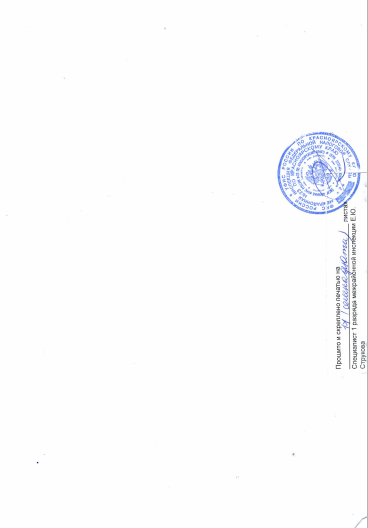 